Zápis z 27. stretnutia RC Nitra v rotariánskom roku 2021/2022 dňa 28. marca 2022
Stretnutie sa konalo onlinePrítomní: M. Poništ, L. Gáll, I. Košalko, L. Tatar, Ľ. Holejšovský, R. Plevka, K. Pieta, D. PeskovičováOspravedlnení: M. Svoreň, Kamil Lacko-Bartoš, V. Miklík, P. Szabo, M. Waldner, P. Galo, D. Hetényi, G. Tuhý J. Dóczy,  J. Stoklasa, A. Tóth, E. Oláh, L. Hetényi, A. HavranováDnešné klubové stretnutie bolo nahradené účasťou na online prednáške od p. Roberta Mistríka. Jej témou je Potreba reformy vo vysokom školstve. Prednáška mala veľmi dobrú účasť z rôznych klubov nášho Dištriktu a prítomných bolo aj zopár hostí.  Na úvod krátke pojednanie o stave vysokého školstva na Slovensku. Podľa Šanghajského rebríčka sme na 900-1000. mieste, čo je pomerne žalostné, ale realita. Najvážnejší problém našich vysokých škôl a univerzít je minimálna chuť sa meniť. Univerzity by mal byť z už popisu možnosťou vzdelávania tých najlepších z krajiny. Potreba dosiahnutia VŠ titulu na Slovensku je skôr na úkor kvality pred kvantitou, dá sa konštatovať, len kvôli tomu aby bol. Ďalším argumentom je tiež aj „Gaussova krivka nepustí“ – nie každý má na to, aby vysokú školu vyštudoval. Fenomén využitia grantov – veľmi často sa stáva, že sa namiesto kvalitného grantu a rozvoja v technickej a vedomostnej stránke sa z grantu stáva súťaž o čo najohurujúcejší projekt. Zásadný rozdiel medzi našimi VŠ a napr. USA školami, je neporovnateľne vyššia náročnosť. Dôraz kladený aj na rozvoj všeobecných schopností, napr. kvalitný ústny a písomný prejav,...    Na Slovensku je situácia horšia, príliš vysoké nároky učiteľov na študentov spôsobujú „odliv“ študentov, čo nie je dobrý trend, preto „znižujú“ pomyselnú latku aby ich udržali na škole. Keď sa veľa nevyžaduje a zvlášť za „dobré peniaze“, človek nemá záujem robiť navyše a tým pádom kvalita ide výučby smerom nadol. Po základnom rozbore problematiky nasledovali otázky: napr. Prečo nemáme obmedzenú možnosť štúdia na vysokej škole – hustejšie vstupné sito, aby výberom prešli len tí, ktorí na to majú. Riešením je potom buď vysokými poplatkami za štúdium, alebo náročným výberom študentov – rozpor so súčasným financovaním slovenského školstva. Väčšina otázok následných sa venovala pojednávaniu ohľadom budúcnosti školstva a jeho reformy, ktorá sa chystá. Podhodnotenie platov učiteľov, ktorí sa zamestnávajú na viacerých pracoviskách. Otázka je aj to, ako správne ohodnotiť učiteľov, lebo na to nie je jednotný prístup alebo metodika. Samoreforma školstva v aktuálnom fungovaní nie je možná, a preto Mistrík ocenil aj to, že po reforme bude silnejší vplyv ľudí mimo akademického prostredia. Záznam z prednášky bude dostupný aj online, po zverejnení linku, vám tento zašleme e-mailom. Informácie: Danka a Lacko G. sa zúčastnia na PETS a DŠS, účastnícky poplatok pre Danku bude hradený z klubových financií. Dňa 4. apríla 2022 o 19.00 hod. sa uskutoční prednáška od p. Grigorija Mesežnikova, ktorú zabezpečujú Tomáš Lang, RC Nové Zámky a Denisa Sklenárová, RC Košice.Dňa 25. 4. 2022 sa uskutoční prednáška poslanca NR SR Petra Osuského.Michal Poništ, prezident Rotary club Nitra 2021/2022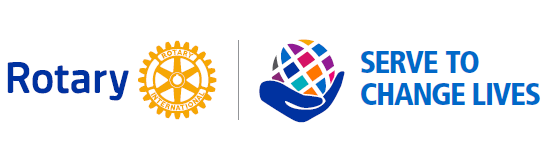 